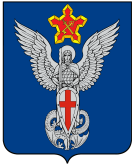 Ерзовская городская ДумаГородищенского муниципального районаВолгоградской области403010, Волгоградская область, Городищенский район, р.п. Ерзовка, ул. Мелиоративная 2,            тел/факс: (84468) 4-79-15 РЕШЕНИЕОт 27 октября 2016 года                                 № 11/5О рассмотрении обращения жителей  р.п. ЕрзовкаВ связи с обращением жителей р.п. Ерзовка ул. Ленина д. 8а-12а по вопросу решения проблемы с детской спортивной площадкой,Ерзовская городская Дума,РЕШИЛА:Рекомендовать ТОС «Универсал» организовать собрание жителей данных домов для решения целесообразности размещения данной площадки на их территории. Председатель Ерзовскойгородской Думы                                                                                                   Ю.М. ПорохняГлава Ерзовскогогородского поселения                                                                                         А.А. Курнаков